Personal Protective Equipment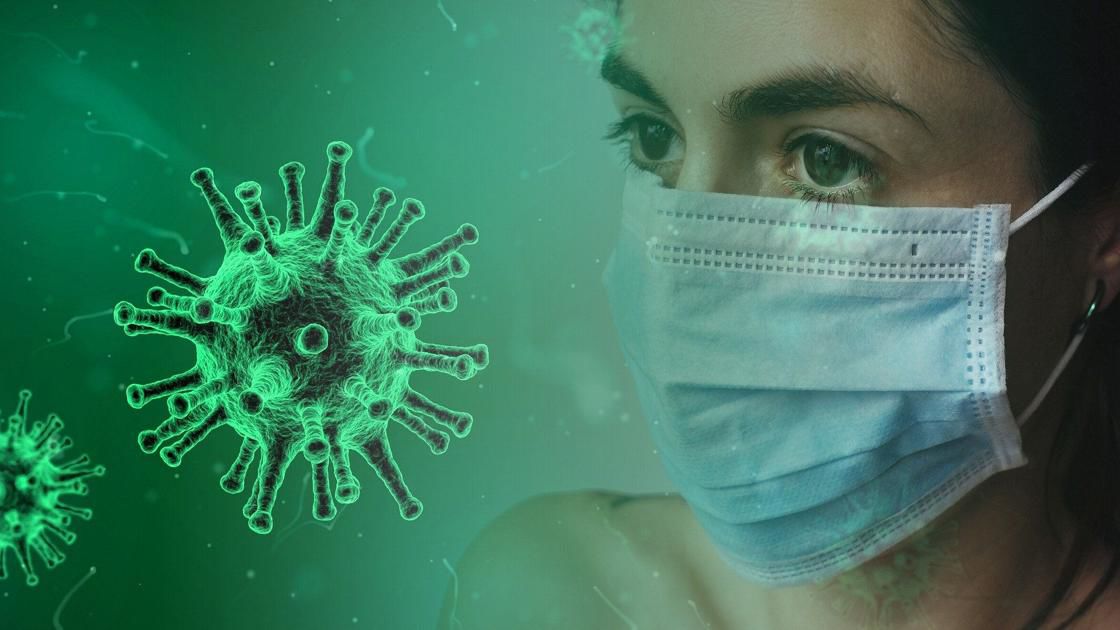 During this challenging time, we understand that most businesses will need personal protective equipment for their staff ongoing.   For this reason, we would like to connect with you with a trusted supplier with plenty of inventory.  Materials will arrive within 10-14 business days from the time you place your order.  Please use the coupon codes listed below in order to receive discounts that are available to our members.  Website:  https://www.nexvoostore.comWe hope you find this information helpful.  At this time, inventory is not an issue, but we urge you to place orders as soon as possible as this is subject to change.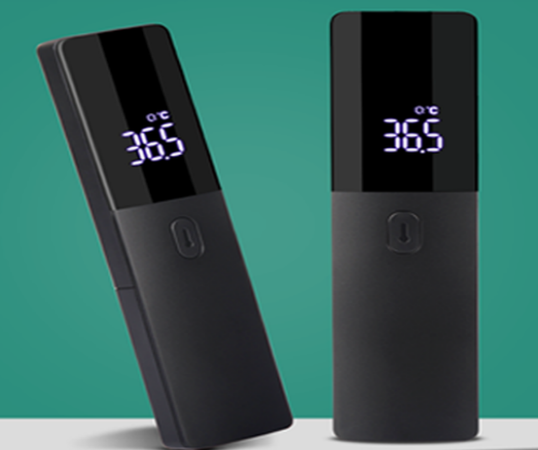 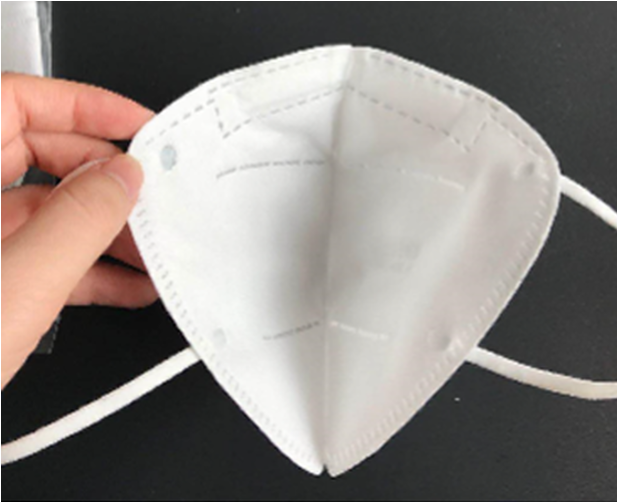 Product NameUnitsList PriceDiscount Price Coupon Code Unit CostKN95 Masks25$150.00 $125.00 SAFETY25M$5.00 KN95 Masks100$650.00 $450.00 SAFETY100M$4.50 KN95 Masks1000$5,750.00 $3,750.00 SAFETY1000M$3.75 Three-Ply Masks100$200.00 $150.00 SAFETY100DM$1.50 Three-Ply Masks1000$2,000.00 $1,300.00 SAFETY1000DM$1.30 Thermometer1$89.00 $85.00 SAFETY1T$85.00 Thermometer100$8,000.00 $7,700.00 SAFETY100T$77.00 Gowns100$1,000.00 $900.00 SAFETY100G$9.00 Gowns1000$9,500.00 $8,500.00 SAFETY1000G$8.50 Sanitizer12$280.00 $260.00 SAFETY12S$21.67 Sanitizer4G$320.00 $300.00 SAFETY4S$75.00 Faceguards100$550.00 $500.00 SAFETY100FG$5.00 Goggles25$375.00 $350.00 SAFETY25GG$15.00 Gloves50$90.00 $80.00 SAFETY50GL$1.60 